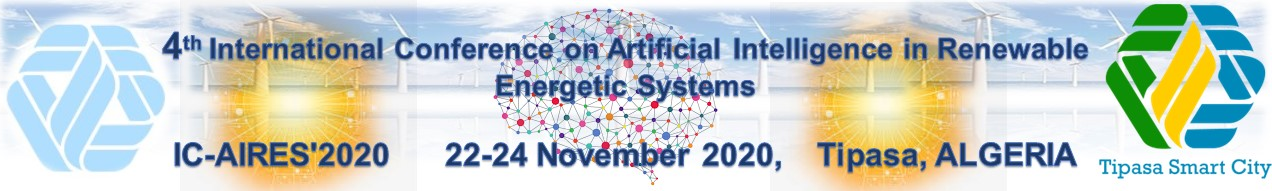 IC-AIRES2020,  Special Session FormTitle :Sub Title :Special Session organizers: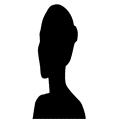 NameAffiliations Email AbstractTopics---